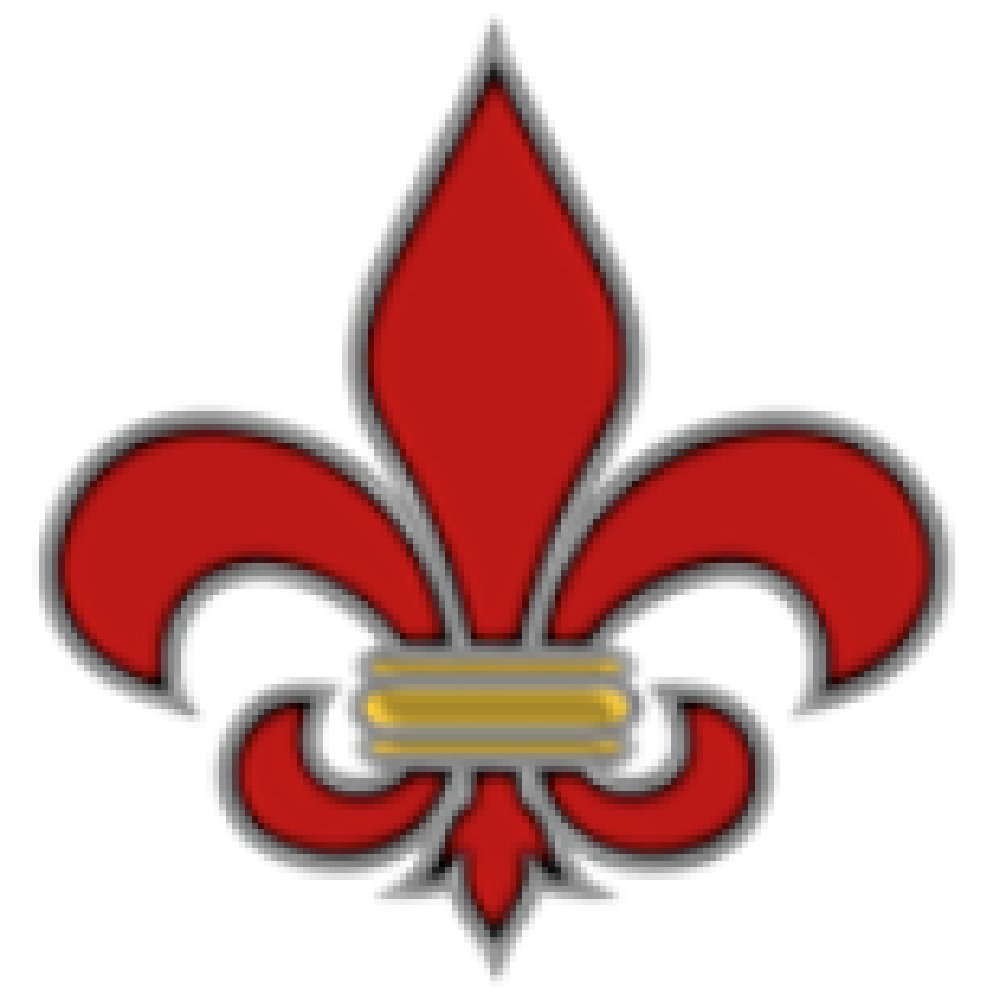 AGENDASPECIAL MEETING OF THE BOARD OF EDUCATIONST. ANSGAR COMMUNITY SCHOOL DISTRICTSUPERINTEDNETS OFFICEZOOM LINKhttps://us05web.zoom.us/j/88982590246?pwd=bFJlZnJsZ3p3VitMbXZPRHJvQWZlUT09Monday, April 17, 202312:00 p.m.Call to OrderRoll CallApproval of Agenda (Corrections/Deletions)CommunicationsCitizens, Organizations in Attendance Addressing the BoardWritten CommunicationsDISCUSSION ACTION ITEMS (NEW BUSINESS)Out of State Travel									Personnel										V.	Adjournment